1. pielikums
Ministru kabineta
2023. gada 10. oktobra
noteikumiem Nr. 582Paziņojums Zāļu valsts aģentūrai par in vitro diagnostikas medicīniskās ierīces laišanas Latvijas tirgū uzsākšanu/Statement to the State Agency of Medicinesconcerning beginning placing medical devices on the Latvian market1.Ziņas par iesniedzēju (atzīmēt vienu no piedāvātajiem variantiem) 
Submitter information (please specify one of the offered versions)Ziņas par iesniedzēju (atzīmēt vienu no piedāvātajiem variantiem) 
Submitter information (please specify one of the offered versions)1.1.A1 – Ražotājs 
            Manufacturer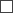 A3 – Izplatītājs 
            Distributor1.1.A2 – Ražotāja pilnvarotais pārstāvis ES            Authorized representative of manufacturer in EUA4 – Cits (precizēt) 
            Other (specify)             _______________________1.2.Iesniedzēja nosaukums
Name of submitter Iesniedzēja nosaukums
Name of submitter 1.3.Iesniedzēja reģistrācijas Nr.
Submitter registration No.Iesniedzēja reģistrācijas Nr.
Submitter registration No.1.4.Valsts 
CountryValsts 
Country1.5.Pilsēta/novads/pagasts 
City/regionPilsēta/novads/pagasts 
City/region1.6.Iela, mājas Nr., dzīvokļa Nr.
Street, house number, flat numberIela, mājas Nr., dzīvokļa Nr.
Street, house number, flat number1.7.Pasta indekss
Postal codePasta indekss
Postal code1.8.Kontaktpersonas vārds, uzvārds
Name, surname of contact personKontaktpersonas vārds, uzvārds
Name, surname of contact person1.9.Telefons, fakss
Phone, faxTelefons, fakss
Phone, fax1.10.E-pasts
e-mailE-pasts
e-mail2.Ziņas par in vitro diagnostikas medicīnisko ierīci
Information on medical deviceZiņas par in vitro diagnostikas medicīnisko ierīci
Information on medical device2.1.Nosaukums (ja iespējams, norādīt modeli(-ļus)) 
Name (specify model, if possible)Nosaukums (ja iespējams, norādīt modeli(-ļus)) 
Name (specify model, if possible)3. Ziņas par ražotāju (aizpildīt, ja ražotājs nav paziņojuma iesniedzējs)
Information on manufacturer (please to fill in if submitter is some other entity, not manufacturer)Ziņas par ražotāju (aizpildīt, ja ražotājs nav paziņojuma iesniedzējs)
Information on manufacturer (please to fill in if submitter is some other entity, not manufacturer)3.1.Ražotāja nosaukums 
Name of manufacturer Ražotāja nosaukums 
Name of manufacturer 3.2.Ražotāja reģistrācijas Nr. 
Manufacturer registration No.Ražotāja reģistrācijas Nr. 
Manufacturer registration No.3.3.Valsts 
CountryValsts 
Country3.4.Pilsēta/novads/pagasts 
City/regionPilsēta/novads/pagasts 
City/region3.5.Iela, mājas Nr. 
Street, house numberIela, mājas Nr. 
Street, house number3.6.Pasta indekss 
Postal codePasta indekss 
Postal code3.7.Telefons, fakss 
Phone, faxTelefons, fakss 
Phone, fax3.8.E-pasts 
e-mailE-pasts 
e-mail4. Ziņas par ražotāja pilnvaroto pārstāvi ES (aizpildīt, ja ražotāja reģistrētā uzņēmējdarbības vieta nav ES un ja pilnvarotais pārstāvis nav paziņojuma iesniedzējs)
Information on manufacturer’s authorized representative in the EU (please to fill in if manufacturer’s registered place of business is established outside EU and if submitter is some other entity, not authorized representative)Ziņas par ražotāja pilnvaroto pārstāvi ES (aizpildīt, ja ražotāja reģistrētā uzņēmējdarbības vieta nav ES un ja pilnvarotais pārstāvis nav paziņojuma iesniedzējs)
Information on manufacturer’s authorized representative in the EU (please to fill in if manufacturer’s registered place of business is established outside EU and if submitter is some other entity, not authorized representative)4.1.Pilnvarotā pārstāvja nosaukums 
Name of authorized representative Pilnvarotā pārstāvja nosaukums 
Name of authorized representative 4.2.Pilnvarotā pārstāvja reģistrācijas Nr. 
Authorized representative Registration No.Pilnvarotā pārstāvja reģistrācijas Nr. 
Authorized representative Registration No.4.3.Valsts 
CountryValsts 
Country4.4.Pilsēta/novads/pagasts 
City/regionPilsēta/novads/pagasts 
City/region4.5.Iela, mājas Nr. 
Street, house numberIela, mājas Nr. 
Street, house number4.6.Pasta indekss 
Postal codePasta indekss 
Postal code4.7.Telefons, fakss 
Phone, faxTelefons, fakss 
Phone, fax4.8.E-pasts 
e-mailE-pasts 
e-mail5. Pielikumā pievienotie dokumenti: 
Attached documentation1.2.3....Pielikumā pievienotie dokumenti: 
Attached documentation1.2.3....Apliecinu, ka paziņojumā sniegtā informācija ir patiesa.
I confirm that the information in the Statement is correct.Apliecinu, ka paziņojumā sniegtā informācija ir patiesa.
I confirm that the information in the Statement is correct.Apliecinu, ka paziņojumā sniegtā informācija ir patiesa.
I confirm that the information in the Statement is correct.____________________________________________________
(vārds, uzvārds, amats)
(name, surname, position)____________________________________________________
(vārds, uzvārds, amats)
(name, surname, position)_____________________________
(datums)
(date)